姓名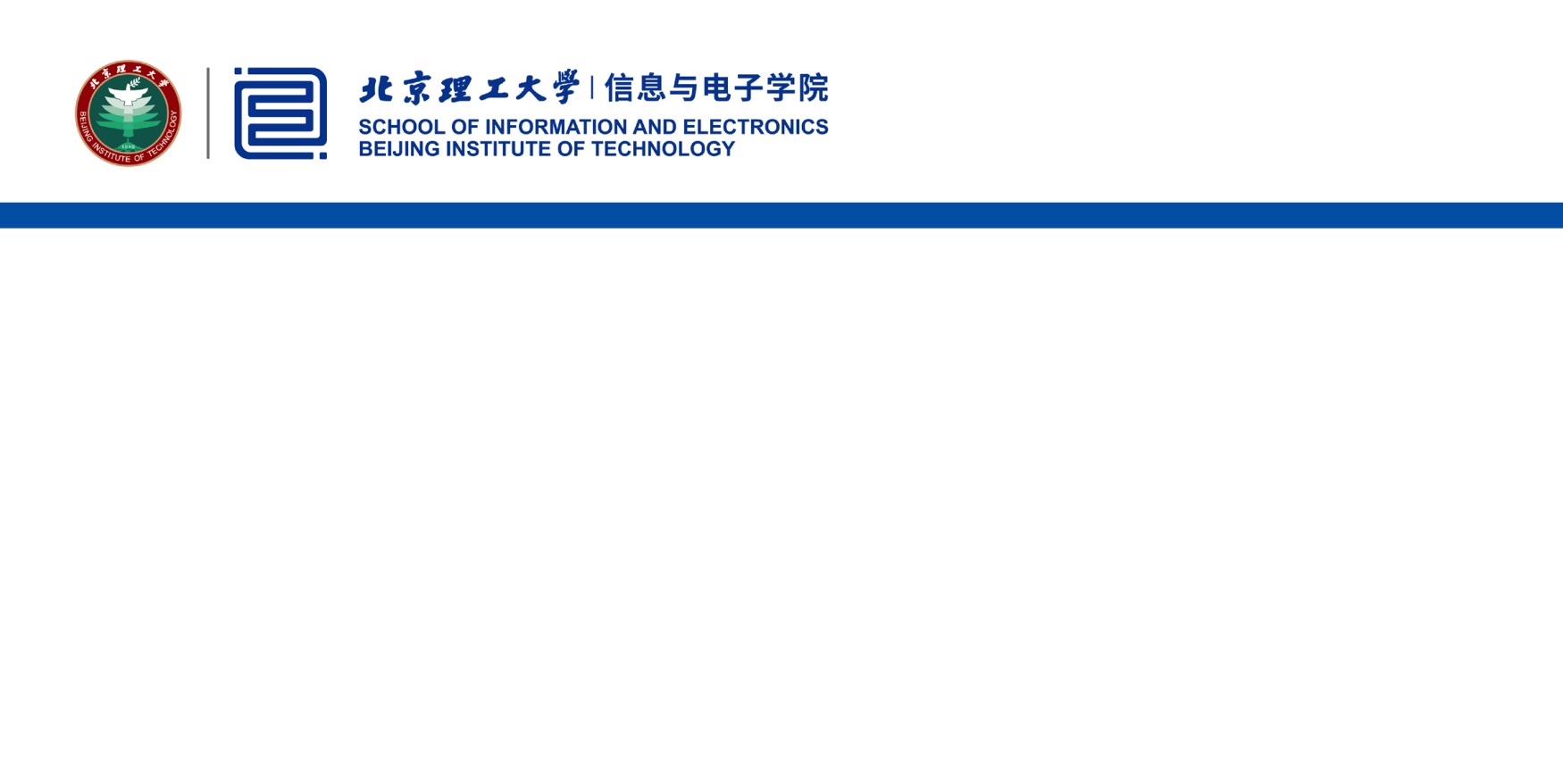 